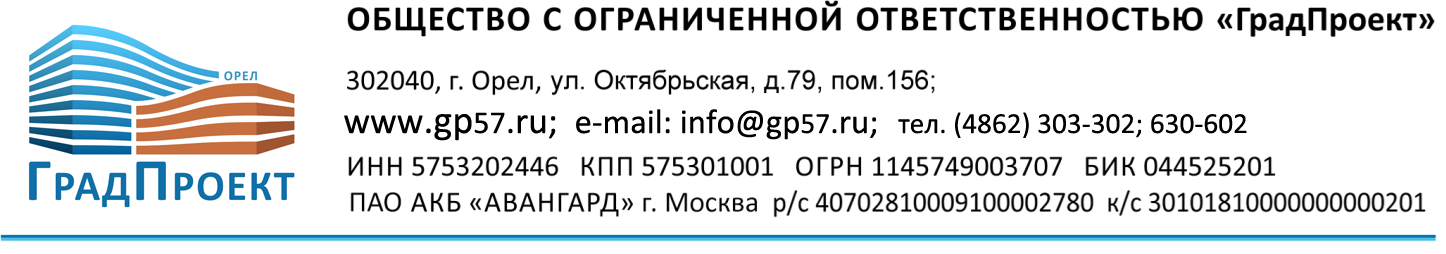 Утверждено  Решением «___» ___________ _______ г.ПРАВИЛА ЗЕМЛЕПОЛЬЗОВАНИЯ И ЗАСТРОЙКИБОРОВСКОГО СЕЛЬСКОГО ПОСЕЛЕНИЯБОЛХОВСКОГО РАЙОНА ОРЛОВСКОЙ ОБЛАСТИ Изменения 2020 года
Приказ №01-22/21 от 24 апреля 2019 года2020 г.Утверждено  Решением «___» ___________ _______ г.ПРАВИЛА ЗЕМЛЕПОЛЬЗОВАНИЯ И ЗАСТРОЙКИБОРОВСКОГО СЕЛЬСКОГО ПОСЕЛЕНИЯБОЛХОВСКОГО РАЙОНА ОРЛОВСКОЙ ОБЛАСТИ Изменения 2020 года
Приказ №01-22/21 от 24 апреля 2019 годаНачальник отдела:                                                                                   Т.С. Грудева2020 г.Проект внесения изменения в Правила землепользования и застройки Боровского сельского поселения Болховского района Орловской областиРазработка проекта внесения изменений в Правила землепользования и застройки Боровского сельского поселения выполняется в соответствии с Приказом №01-22/21 от 24 апреля 2019 года Управления градостроительства, архитектуры и землеустройства Орловской области.В настоящей работе представлены материалы комплексной градостроительной оценки территории Боровского сельского поселения Болховского муниципального района Орловской области, являющиеся основой для проектного зонирования территории с учетом экологических, историко-культурных, социально-экономических и других планировочных факторов оценки, что позволило выявить основные планировочные ограничения и целесообразные направления градостроительной организации и развития территории.Авторский коллективНачальник отдела                                                       Т.С. ГрудеваИнженер                                                               Ю.А. БорзенковаРазработка изменений в Правила землепользования и застройки Боровского сельского поселения осуществляется с соблюдением требований следующих нормативных документов:- Градостроительный кодекс Российской Федерации; - Земельный кодекс Российской Федерации, Лесной кодекс Российской Федерации, Водный кодекс Российской Федерации;- Федеральный закон Российской Федерации «Об отходах производства и потребления» от 24.06.1998 № 89-ФЗ;- Федеральный закон «Об общих принципах организации местного самоуправления в Российской Федерации» от 06.10.2003 № 131-ФЗ;- Федеральный закон Российской Федерации «Об особо охраняемых природных территориях» от 14.03.1995 № 33-ФЗ;- Федеральный закон Российской Федерации «Об объектах культурного наследия (памятниках истории и культуры) народов Российской Федерации» от 25.06.2002 № 73-ФЗ;- Федеральный закон Российской Федерации «О санитарно-эпидемиологическом благополучии населения» от 30.03.1999 № 52-ФЗ;- Федеральный закон «Об охране окружающей среды» от 10.01.2002 № 7-ФЗ;- Федеральный закон Российской Федерации «О кадастровой деятельности» от 24.07.2007 № 221-ФЗ;- Приказ Минэкономразвития РФ от 09.01.2018 № 10 «Об утверждении Требований к описанию и отображению в документах территориального планирования объектов федерального значения, объектов регионального значения, объектов местного значения и о признании утратившим силу приказа Минэкономразвития РФ от 07.12.2016 № 793»;- Приказ Министерства экономического развития РФ от 23 ноября 2018 г. N 650 "Об установлении формы графического описания местоположения границ населенных пунктов, территориальных зон, особо охраняемых природных территорий, зон с особыми условиями использования территории, формы текстового описания местоположения границ населенных пунктов, территориальных зон, требований к точности определения координат характерных точек границ населенных пунктов, территориальных зон, особо охраняемых природных территорий, зон с особыми условиями использования территории, формату электронного документа, содержащего сведения о границах населенных пунктов, территориальных зон, особо охраняемых природных территорий, зон с особыми условиями использования территории, и о признании утратившими силу приказов Минэкономразвития России от 23 марта 2016 г. № 163 и от 4 мая 2018 г. № 236";-Приказ Федеральной службы государственной регистрации, кадастра и картографии от 01.08.2014 №П/369 «О реализации информационного взаимодействия при ведении государственного кадастра недвижимости в электронном виде»;- СанПиН 2.2.1/2.1.1.1200-03 «Санитарно-защитные зоны и санитарная классификация предприятий, сооружений и иных объектов»;-Градостроительный кодекс Орловской области, утвержденный решением областного Совета народных депутатов от 16 мая 2007 года №674-ОЗ (с изменениями и дополнениями);-Закон Орловской области от 20.12.2019 №2441-ОЗ «О перераспределении полномочий между органами местного самоуправления муниципальных образований Орловской области и органами государственной власти Орловской области»;- Постановление Правительства Орловской области от 01 августа 2011 № 250 «Об утверждении региональных нормативов градостроительного проектирования Орловкой области», а также с соблюдением технических условий и требований государственных стандартов соответствующих норм и правил в области градостроительства и др.При разработке проекта внесения изменений в Правила землепользования и застройки Боровского сельского поселения Болховского района использовались следующие материалы:- Правила землепользования и застройки Боровского сельского поселения Болховского района, утвержденный Решением Боровского сельского Совета народных депутатов Болховского района Орловской области «Об утверждении правил землепользования и застройки»  № 27-сс от 13.06.2012;- Приказ  №01-22/21 от 24 апреля 2019 года Управления градостроительства, архитектуры и землеустройства Орловской области;- Задание на разработку проекта внесения изменений Правила землепользования и застройки Боровского сельского поселения.Основная цель разработки изменения документации:- приведение генерального плана с соответствие с требованиями действующего законодательства в сфере градостроительства, - приведение с соответствие с требованиями действующего законодательства состава и содержания документов,- приведение границ населенных пунктов, а так же территориального зонирования в соответствии со сложившейся градостроительной ситуацией с учетом данных государственного кадастра недвижимости.Вносимые изменения:1. В текстовую часть:1.1. Состав и содержание Правил землепользования застройки приведен в соответствие с требованиями действующего законодательства в сфере градостроительства, виды разрешенного использования земельных участков приведены в соответствие с Классификатором видов разрешенного использования земельных участков, утвержденным Приказом Минэкономразвития России от 01.09.2014 года №540.2. В графическую часть (в Карту градостроительного зонирования): - границы населенных пунктов, а также функционального и территориального зонирования (с учетом унификации их состава) приведены в соответствие со сложившейся градостроительной ситуацией с учетом данных государственного кадастра недвижимости;- местоположения границ территориальных зон приведено в соответствии со сведениями ГКН. Графический материал выполнен в виде полных карт с учетом вносимых изменений.Приложения:Приказ и Задание на разработку проекта внесения изменений в Правила землепользования и застройки Боровского сельского поселения Болховского района Орловской области №01-22/21 от 24.04.2019 года Управления градостроительства, архитектуры и землеустройства Орловской области.Инженер:                                                         Ю.А. Борзенкова